Занятие педагога-психолога по развитию эмоционально-волевой сферыЗнакомимся с эмоцией «Удивление»  1.Вначале обсудите с ребенком его настроение (какое оно у него: грустное, веселое, сердитое, спокойное) Почему настроение такое?Попробуйте рассказать об удивленном человеке. Какой он? (Ответы.)У удивленного человека приоткрыт рот, брови и верхние веки приподняты. Обе руки могут быть опущены, или одна рука может придерживать щеку или прикрывать рот, как будто человек хочет сдержать восклицание. Ноги могут быть согнуты в коленях. От удивления человек может вскрикнуть, а может просто замереть. Переживание удивления всегда бывает коротким. Чаще всего это приятное удивление, иногда оно бывает и неприятным.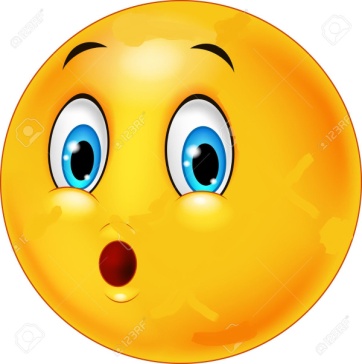 Что или кто может нас удивить? Приятно удивить? Неприятно удивить? (ответы)      - Удивление — какое оно: тяжелое или легкое?- Какое на вкус?    - Какой у него цвет?    - А какие запахи нас могут удивить и обрадовать? Как пахнет удивление?Разложите на столе игрушки из «киндер-сюрпризов».— Выбери себе одну или две любые игрушки. Придумай сказку или историю о запахе, который очень удивил твоих героев или что могло произойти удивительного с этими героями.Включите  запись музыки из серии «Наедине с природой» .Перед ребенком — набор цветных карандашей, простой карандаш, ластик, лист бумаги.— Нарисуйте картинку, которая поможет вам рассказать историю о каком-нибудь удивительном запахе. Вы можете придумать сказку о животном, для которого обоняние является самым важным чувством, помогающим ему выживать. Некоторые животные не обладают острым слухом и зрением, но запах они чувствуют очень хорошо.А может быть, вы вспомните, что случилось, когда вас удивил какой-нибудь запах? Кто был рядом с вами? Упражнение «Где живут эмоции»На Земле эмоции живут не в домиках, а внутри людей. Подумай, где у тебя в теле могут находиться эмоции. На фигурке человека покажи(раскрась) разным цветом, где какая эмоция живёт. Затем соедини линиями цветные участки с названиями эмоций.Примечание: Задание направлено на осознание связи эмоций с телом. Если эмоции внутри нас, значит, мы можем ими управлять.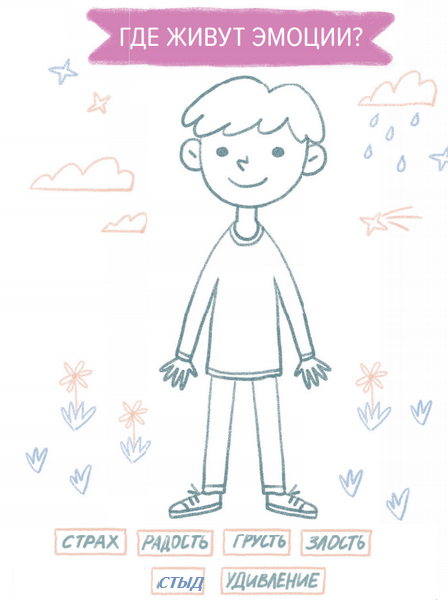 Рекомендованные мультфильмы«Лягушка-путешественница» (реж. В. Котеночкин, комп. М. Мирович, 1965);«Нехочуха» (реж. Ю. А. Бутырин, 1986);«Пингвиненок Лоло» (реж. Г. М. Сокольский, комп. Кэндзи Ёсида, Масахито Маруяма)Сказки и рассказы к занятиюРусская народная сказка «Лиса и журавль»;В. А. Осеева. Рассказы «Волшебное слово», «Сыновья», «Синие листья».Русская народная сказка «Лиса и Журавль»Лиса с журавлем подружилась.
Вот и вздумала однажды лиса угостить журавля, пошла звать его к себе в гости:
— Приходи, куманёк, приходи, дорогой! Уж как я тебя угощу!Идёт журавль на званый пир, а лиса наварила манной каши и размазала ее по тарелке. Подала и потчует:
— Покушай, мой голубчик куманек! Сама стряпала.Журавль хлоп-хлоп носом, стучал-стучал, ничего не попадает. А лисица в это время лижет себе да лижет кашу — так всю сама и скушала. Каша съедена; лисица и говорит:
— Не обессудь, любезный кум! Больше потчевать нечем!
— Спасибо, кума, и на этом! Приходи ко мне в гости.На другой день приходит лиса, а журавль приготовил окрошку, наложил в кувшин с узким горлышком, поставил на стол и говорит:
— Кушай, кумушка! Не стыдись, голубушка.Лисица начала вертеться вокруг кувшина, и так зайдет и этак, и лизнет его и понюхает; толку всё нет как нет! Не лезет голова в кувшин. А журавль меж тем клюет себе да клюет, пока все не поел.
— Ну, не обессудь, кума! Больше угощать нечем.Взяла лису досада: думала, что наестся на целую неделю, а домой пошла, как несолоно хлебала. С тех пор и дружба у лисы с журавлем врозь.Осеева «Синие листья»У Кати было два зеленых карандаша. А у Лены не было ни одного. Вот и просит ЛенаКатю:– Дай мне зеленый карандаш.А Катя и говорит:– Спрошу у мамы.Приходят на другой день обе девочки в школу. Спрашивает Лена:– Позволила мама?А Катя вздохнула и говорит:– Мама-то позволила, а брата я не спросила.– Ну что ж, спроси еще у брата, – говорит Лена.Приходит Катя на другой день.– Ну что, позволил брат? – спрашивает Лена.– Брат-то позволил, да я боюсь, сломаешь ты карандаш.– Я осторожненько, – говорит Лена.– Смотри, – говорит Катя, – не чини, не нажимай крепко, в рот не бери. Да не рисуймного.– Мне, – говорит Лена, – только листочки на деревьях нарисовать надо да травку зеле-ную.– Это очень много,– говорит Катя, а сама брови хмурит. И лицо недовольное сделала.Посмотрела на нее Лена и отошла. Не взяла карандаш. Удивилась Катя, побежала заней:– Ну, что ж ты не берешь? Бери!– Не надо, – отвечает Лена.На уроке учитель спрашивает:– Отчего у тебя, Леночка, листья на деревьях синие?– Карандаша зеленого нет.– А почему же ты у своей подружки не взяла?Молчит Лена. А Катя покраснела как рак и говорит:– Я ей давала, а она не берет.Посмотрел учитель на обеих:– Надо так давать, чтобы можно было взять.«Сыновья»Две женщины брали воду из колодца. Подошла к ним третья. И старенький старичокна камушек отдохнуть присел.Вот говорит одна женщина другой:– Мой сынок ловок да силен, никто с ним не сладит.– А мой поет, как соловей. Ни у кого голоса такого нет, – говорит другая.А третья молчит.– Что же ты про своего сына не скажешь? – спрашивают ее соседки.– Что ж сказать? – говорит женщина. – Ничего в нем особенного нету.Вот набрали женщины полные ведра и пошли. А старичок – за ними. Идут женщины,останавливаются. Болят руки, плещется вода, ломит спину.Вдруг навстречу три мальчика выбегают.Один через голову кувыркается, колесом ходит – любуются им женщины.Другой песню поет, соловьем заливается – заслушались его женщины.А третий к матери подбежал, взял у нее ведра тяжелые и потащил их.Спрашивают женщины старичка:– Ну что? Каковы наши сыновья?– А где же они? – отвечает старик. – Я только одного сына вижу!